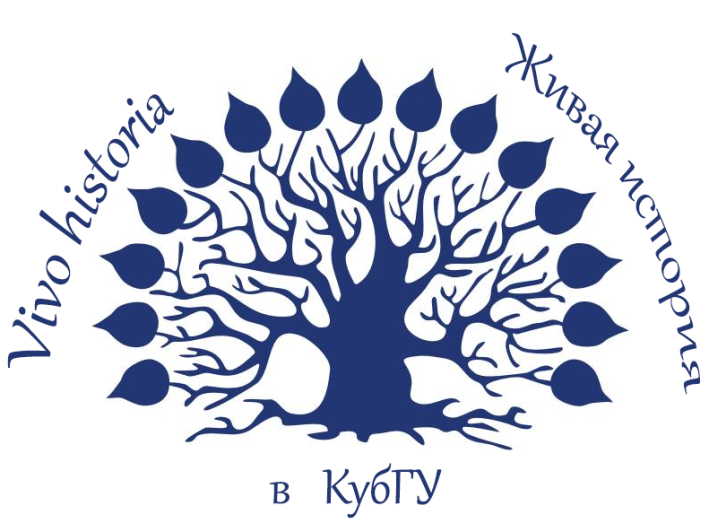 16 мая 2015 г. в Кубанском государственном университете (г. Краснодар) состоится Фестиваль исследовательских и творческих работ"Vivo historia: Живая история в КубГУ". К участию приглашаются учащиеся 8–11 классов, работающие самостоятельно или под научным руководством.Фестиваль проходит в 2 тура: заочный (отборочный) и очный. Окончательный срок приема работ – 1 апреля. Комплекты материалов необходимо выслать по адресу vivo.historia@mail.ru.Текущие консультации по этому же адресу или группу в контактеhttp://vk.com/public86106773.Результаты заочного тура будут опубликованы на сайте ФИСМО  1 мая.Участие в фестивале бесплатное. Участники очного тура (и их научные руководители) получат сертификаты. Очный тур состоится в Кубанском государственном университете (г. Краснодар, ул. Ставропольская 149), факультет истории, социологии и международных отношений (ФИСМО).Проезд и проживание участников конкурса за счет направляющей стороны. К участию в очном туре будут приглашены авторы работы, отобранных экспертами в рамках тематических направлений:История РоссииТрадиции и культура народов мира История ВостокаИстория Древней Греции и РимаИстория Средних вековИстория Нового времениИстория повседневностиИстория народов КавказаИстория международных отношений Роль личности в историиАрхеологияМикроисторияИстория семьиВоенная историяУстная историяМатематическое моделирование в историиК конкурсу допускаются научные исследования, представленные в виде:А )тематических экспозиций /исторических гостиныхБ) статей (докладов на очном туре)А). Тематические экспозиции/исторические гостиные могут включать:Стенды, соответствующие исторической эпохе или конкретному событию. Экспонаты (реконструкция одежды, утвари, предметов декоративно-прикладного искусства, модели строений и т.п.)Мини-представления, игры, действия соответствующие эпохе: 7-10 мин.К конкурсу принимается комплект материалов, включающий:Б). Конкурс научных статей (докладов)Требования к оформлению и структуре статьи:На очном туре предполагается презентация участниками научных докладов. Регламент выступления – 5 мин.Образец оформления библиографических ссылок1) Сведения об авторах (и научном руководителе): Фамилия, имя, отчество. Электронный адрес, контактный телефон. Место работы/учебы. Класс. Название населенного пункта.2)  Обоснование актуальности экспозиции0-5 баллов3) Цель и задачи ее авторов0-5 б. 4) Описание экспонатов (сцен, игр), доказательство их соответствия эпохе0-10 б.5) характеристика исторических источников, на основании которых сформирована экспозиция (с библ. ссылками)0-7 б., учитывая полноту внешней и внутренней критики источников и их спектр.6) обзор литературы, использовавшейся при подготовке экспозиции (со ссылками)0-7 б., в зависимости от уровня владения историографией проблемы.7) Фотографии экспонатов0-8 б. 8) видео мини-представлений (игр, действий)0-8 б. Объем6-8 страницШрифтTimes New Roman, 14Интервал1,5Абзац1 смПолявсе по 2 смСсылки/сноскиАвтоматические, постраничные, нумерация цифрами 1) Сведения об авторах (и научном руководителе) Фамилия, имя, отчество. Электронный адрес, контактный телефон. Место работы/учебы. Класс. Название населенного пункта.2) Цель исследования0-2 б.3) Задачи0-3 б. При оценивании учитывается также соответствие структуры работы поставленным задачам.4) Характеристика научной литературы, которую Вы использовали при написании статьи. С библиографическими ссылками  на каждую указанную работу.0-7 б., в зависимости от уровня владения историографией проблемы.5) Развернутая характеристика исторических источников, использованных для исследования (со ссылками)0-8 б., учитывая полноту внешней и внутренней критики источников и их спектр.  6) Новизна Вашего исследования0-5 б. (оригинальность темы, формулировка новизны, коэффициент проверки на антиплагиат).7) Основной текст статьи0-15 б. Оценивают эксперты.8) Полный, развернутый, комплексный вывод/анализ,  отражающий решение поставленных Вами задач и достижение целей0-7 б.На страницу в монографии:Алексеев А.А. История исторической мысли. М., 1990. С. 52.-/- в сборнике:  Алексеев А.А. История исторической мысли // Вестник школьной науки. Куйбышев, 1999. С. 28.в периодическом издании:Алексеев А.А. История исторической мысли // Наука в школе. 1989. № 3. С. 51.На электронную версию:Алексеев А.А. История исторической мысли. URL: точная копия адреса из адресной строки (дата обращения: 1 января 2001). Архивные данныеГосударственный архив Краснодарского края. Ф.1. Оп. 1. Д. 1. Л. 1Материалы интервью, фотодокументы, аудио, видеозаписи  и прочие неопубликованные данные, доступные автору.Архив автора. Ф. Запись интервью с А.А. Алексеевым. Д. 1. Л. 1.Архив автора. Ф. Фотокопии документов А.А Алексеева. Д. 2. Л. 2.